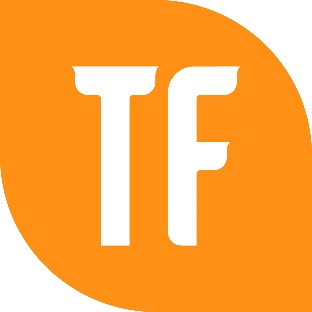 Introduction to the new Anne Frank Center in South CarolinaMr. Coy GibsonSession Descriptor: The Anne Frank Center at USC brings to life the story of the young Jewish girl who – in the pages of her world-renowned diary – documented two years of hiding in German-occupied Amsterdam during WWII. By sharing Anne's legacy with visitors, students and teachers, the Anne Frank Center seeks to inspire our commitment to never be bystanders but instead to stand up together against antisemitism, bigotry and inequality wherever it may exist today. The presentation will explain the Anne Frank Center's mission and educational projects, what it's accomplished in the first 18 months, and how SC Teacher Fellows can get involved.Presenter Bio: Coy currently works at the University of South Carolina's brand new Anne Frank Center, the official North American partner of the Anne Frank House in Amsterdam. His involvement with Holocaust education started during his undergraduate years when he had the unique opportunity to intern at the Anne Frank House in Amsterdam for two summers. Since then, Coy earned dual Masters degrees in International Business (2017) and Management (2018), and completed his Bachelors degree in Political Science (2014). A native of Lugoff, South Carolina, he graduated from Lugoff Elgin High School in Kershaw County and his mother is a middle school librarian.